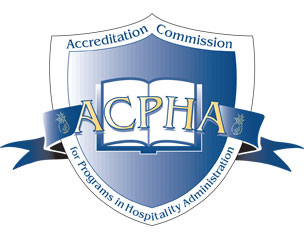 VISITING TEAM EVALUATION OF ACPHA SITE VISITName of Person Completing this Form: _______________________________________________Name of Institution Visited: _________________________________________________________Date of Visit: ___________________	  	Your Role:    __ Team Chair    __ Team Member The Commission, aware of the solemn responsibility involved in voluntary peer-accreditation, accepts also the obligation to seek appraisals of all aspects of that process from those most intimately involved, including heads of programs that have been evaluated, institutional officers, and visiting team members. Your confidential responses regarding the in which you recently participated will be of significant help to the Commission and its staff.   All responses and comments will be held in strict confidence.  Your assistance is greatly appreciated.  (If necessary, use additional pages.) Completed forms should be returned to acpha@atlanticbb.net , or mailed to ACPHA c/o Dorothy C. Fenwick, Ph.D., P.O. Box 400 Oxford, MD 21654Please rate each team member on the items below.Strongly  AgreeAgreeDisagreeStrongly DisagreePre-visit communication with the department was clear and timely.Travel, lodging, and reimbursement arrangements were well handled by the institution.Evaluation materials were received far enough in advance of the visit to permit careful review.The self-study was high in quality.All materials requested and appointments sought were made available.The department was well-prepared for the visit.The institution’s faculty and staff were cooperative with the site team and each other.The time allotted for the visit was sufficient to obtain a good understanding of the program's practices and procedures.The findings of the team were reviewed by the team prior to the exit interview.NamesFollowing proceduresExcellentGoodFairUnsatisfactoryExcellentGoodFairUnsatisfactoryExcellentGoodFairUnsatisfactoryOrganization of workloadExcellentGoodFairUnsatisfactoryExcellentGoodFairUnsatisfactoryExcellentGoodFairUnsatisfactoryQuality of workExcellentGoodFairUnsatisfactoryExcellentGoodFairUnsatisfactoryExcellentGoodFairUnsatisfactoryWork completed on timeExcellentGoodFairUnsatisfactoryExcellentGoodFairUnsatisfactoryExcellentGoodFairUnsatisfactoryProfessionalismExcellentGoodFairUnsatisfactoryExcellentGoodFairUnsatisfactoryExcellentGoodFairUnsatisfactoryRecommend member as a future site team chair?YesNoYesNoYesNoPlease provide details on any items you marked as “Disagree” or “Strongly Disagree” / “Fair” or “Unsatisfactory”. Please share suggestions for improvements to the site visit procedures.We invite you to share any additional comments, suggestions, and/or concerns in this space.